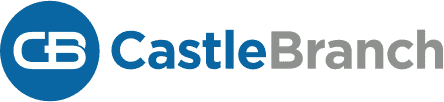 Instructions for Background CheckGo to:  https://www.castlebranch.com/online_submission/package_code.php(This portal takes you directly to Oklahoma Panhandle State’s account – use Google Chrome or Firefox only.)Follow these steps:Package code is OK48 for new background and OK48RE for renewal backgroundsClick on SubmitClick on the box that says, I have read this information.Review the information then click on the box that says, I have read, understand, and agree to the Terms and Conditions of Use.You can then complete all of your personal information along with your payment information.The cost is $39 (for new background check) or $17 (for a renewal of background check).NotesYou do NOT need to order a badge or rush your order.You are NOT ordering your background check for clinicals.Do NOT purchase any additional items, just your background check.Your cost will be $39 if you have never purchased a background check from CastleBranch.Your cost will be $17 if you are renewing a previous background check from CastleBranch.Please call Mandy Batenhorst at 580.349.1414 or email me at fieldplacementoffice@opsu.edu if you have any questions or concerns about ordering or renewing your background check.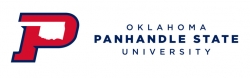                                College of Arts and Education